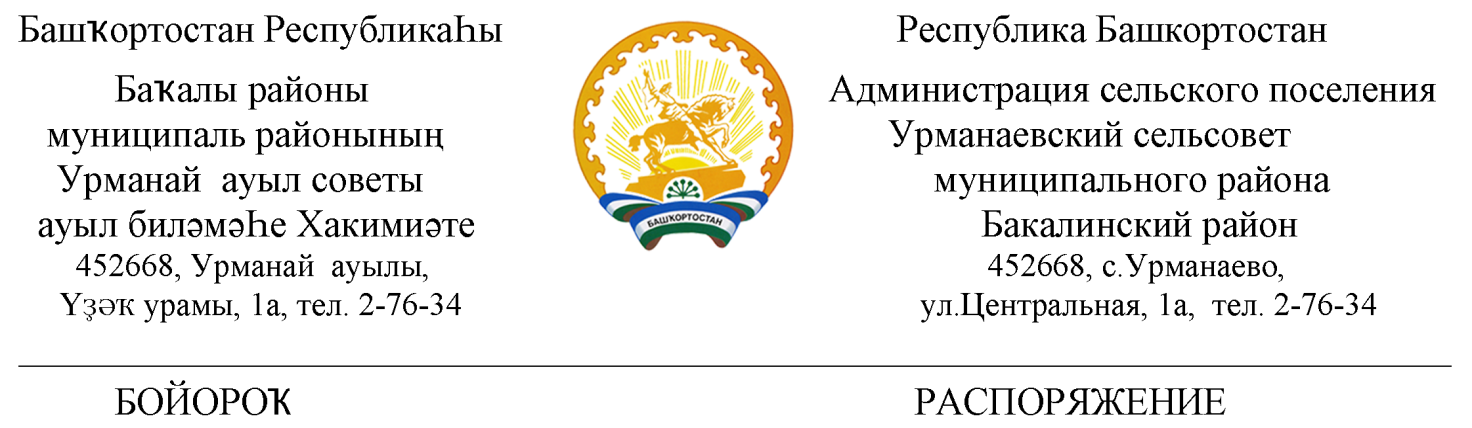          10 январь 2019й.                         №3                       10 января 2019 г.О назначении контрактного управляющего   В соответствии с частью 2 статьи 38 Федерального закона от 5 апреля 2013 г. № 44-ФЗ «О контрактной системе в сфере закупок товаров, работ, услуг  для обеспечения государственных и муниципальных нужд» (далее 44-ФЗ)1.Назначить Халисову Зумару Зубаировну - главу сельского поселения ответственным за осуществление закупок товаров, работ, услуг для обеспечения муниципальных  нужд сельского поселения Урманаевский сельсовет - (контрактным управляющим). 2.Контроль за исполнением настоящего распоряжения  оставляю за собой.3.Опубликовать настоящее распоряжение  на официальном сайте Администрации сельского поселения Урманаевский сельсовет муниципального района Бакалинский район Республики Башкортостан4.Настоящее распоряжение вступает в силу после официального опубликования (обнародование).Глава сельского поселенияУрманаевский сельсовет			                               З.З. Халисова